81 год, два рака, но я буду здоров!!!В середине июля 2014 года мне позвонила руководитель информационного центра “Самарский Здоровяк” в Санкт Петербурге Раковская Людмила Николаевна и сообщила, что со мной очень хочет связаться Шумков Василий Николаевич. С Василием Николаевичем мы впервые встретились 23 ноября 2013 года на семинаре. Момент этого семинара запечатлён на ниже размещённой фотографии. На этой встрече Василий Николаевич поделился с присутствующими своим счастливым преодолением последствий геморрагического инсульта, который с ним случился в конце октября. Преодолел он болезнь с помощью продуктов “Самарский Здоровяк”.  Кому интересно может посмотреть   видеоотчёт, размещённый  на нашем сайте в новостях.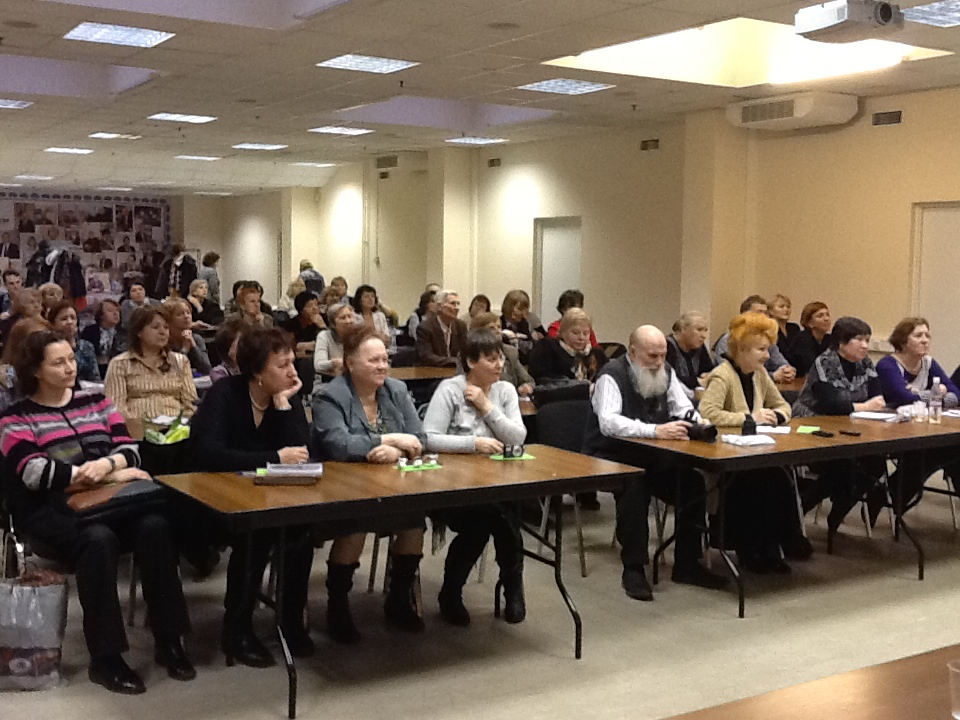 Фотография с того семинара даёт представление о том как он в то время выглядел. Отмечу сразу, что размещение всей информации, выкладываемой в этом сообщении, проводится  с разрешения и по настоятельной просьбе  Василия Николаевича. Он руководствуется альтруистическими мотивами – на своём примере хочет помочь людям, страдающим страшными недугами, обратить внимание на новые возможности, которые представляют продукты “Самарский Здоровяк” и методики их применения. Кроме того, Василий Николаевич на семинаре сообщил, что у него диагностирован рак простаты, с которым он пытается справится с помощью продуктов пчеловодства.     За восемь месяцев после семинара  у него возникло новое заболевание – рак кожи головы – базалиома. Мы с ним наладили видеосвязь и он переслал мне вот эти красноречивые фотографии. Левая фотография самая первая, дотирована  14 июля 2014 года, правая от 16 июля 2014 года.                                                                                                                                                                                                От услуг официальной медицины он отказался, поскольку при обращении к медикам  его сразу направили на операцию и предложили подписать бумагу о снятии ответственности с врачей в случае её неблагоприятного исхода. 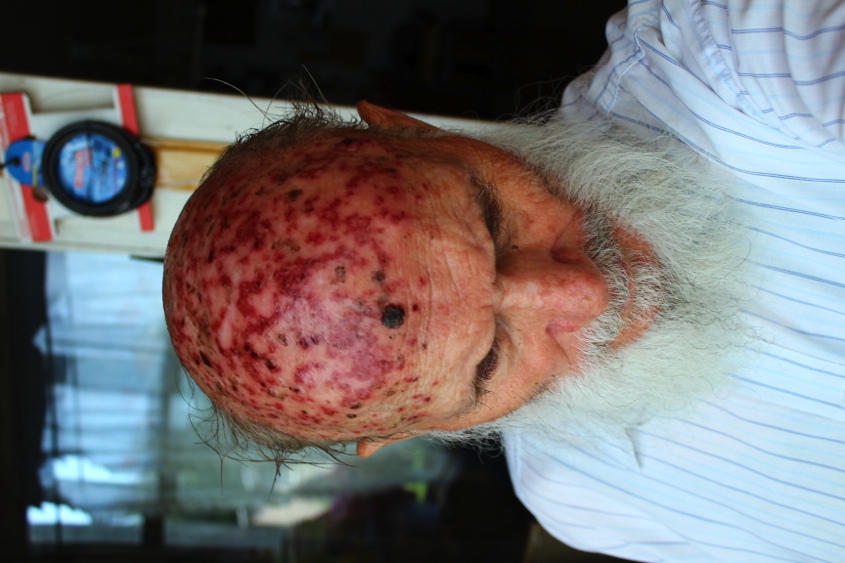 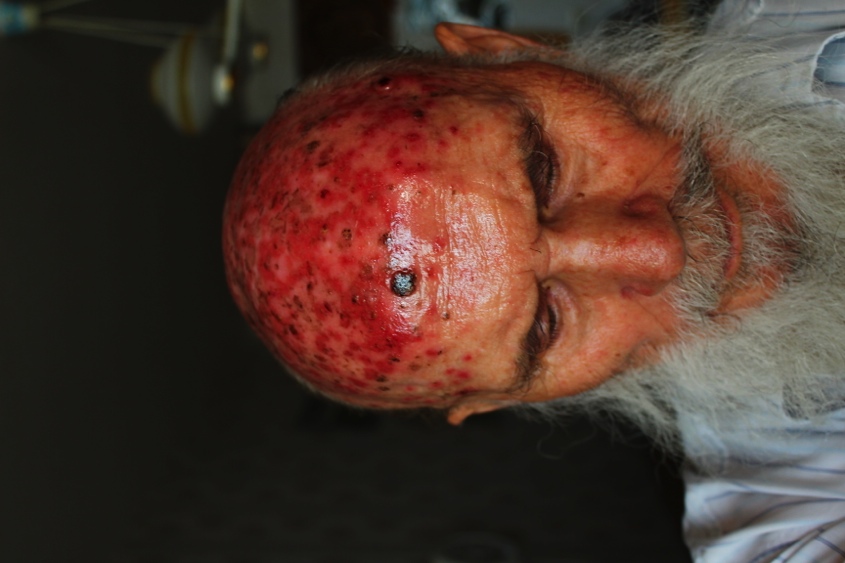 Василий Николаевич предложил мне организовать медицинский эксперимент с его участием. Условия эксперимента: Василий Николаевич берёт на себя обязательство неукоснительно выполнять условия проведения диеты №7 (монастырской диеты) с продуктами “Самарский здоровяк” до положительного результата.Василий Николаевич разрешает мне, Малышеву В. предавать огласке любые сведения об эксперименте, на любом его этапе. Малышев Владимир берёт на себя обязательство: консультировать Василия Николаевича на всех этапах эксперимента,  осуществлять материальное обеспечение эксперимента. 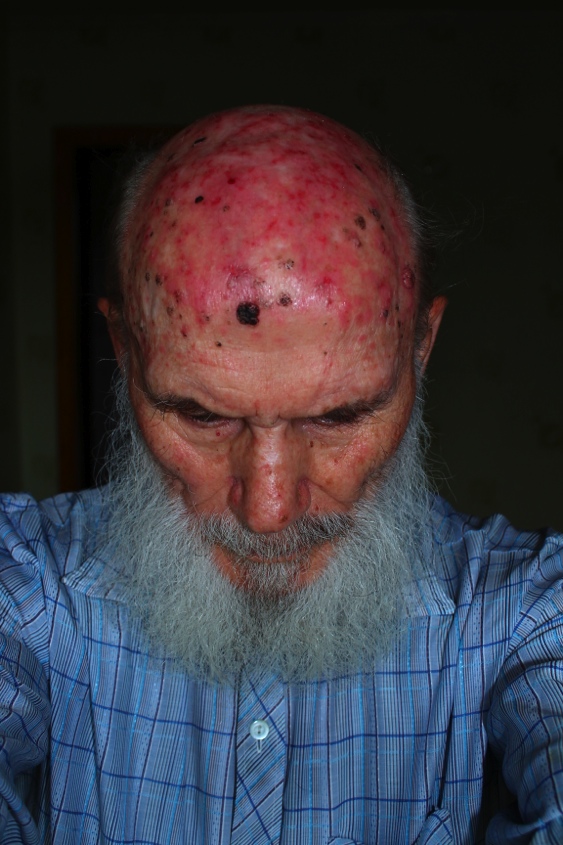 Начало эксперимента – 14.07. 2014 года.Василий Николаевич:возраст -                  81 г,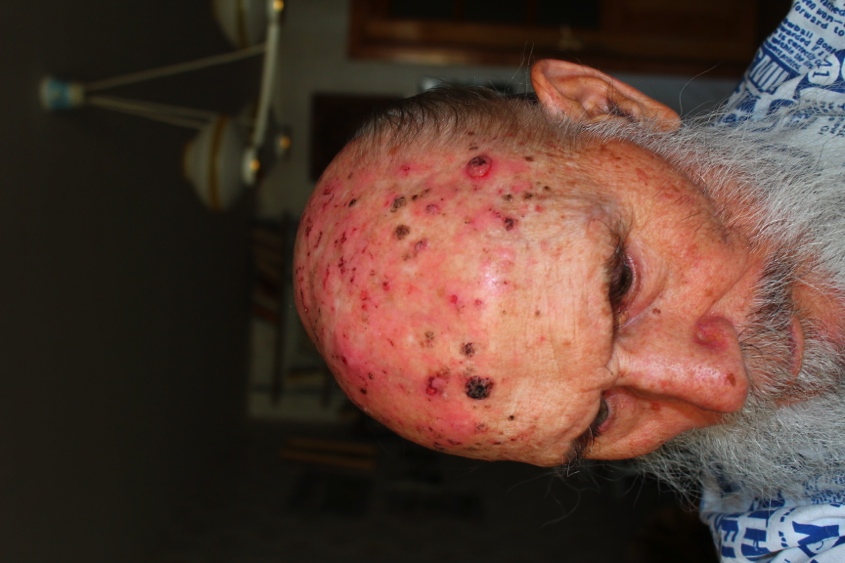 вес          -                  85 кг,рак простаты,рак кожи  – базалиома,геморрагический инсульт – конец 2013 года.Фотографии слева датированы 22.07.2014 года.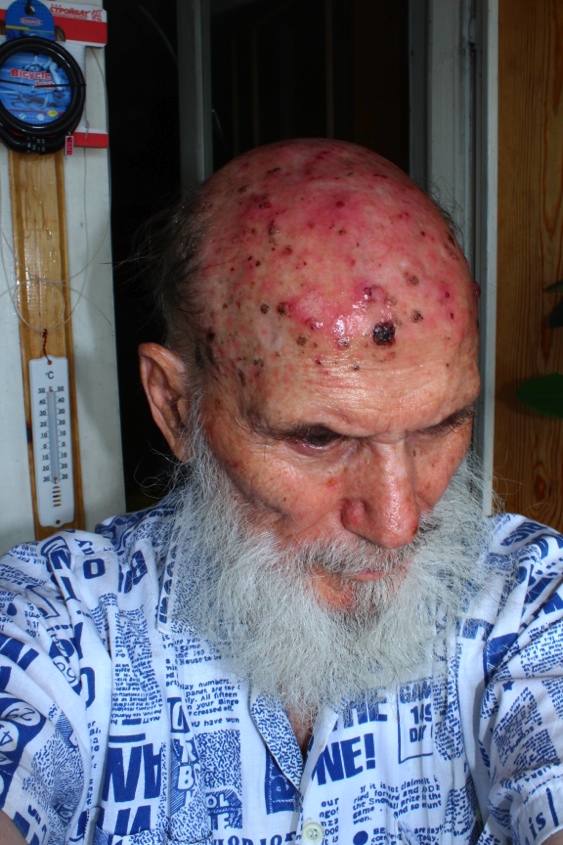 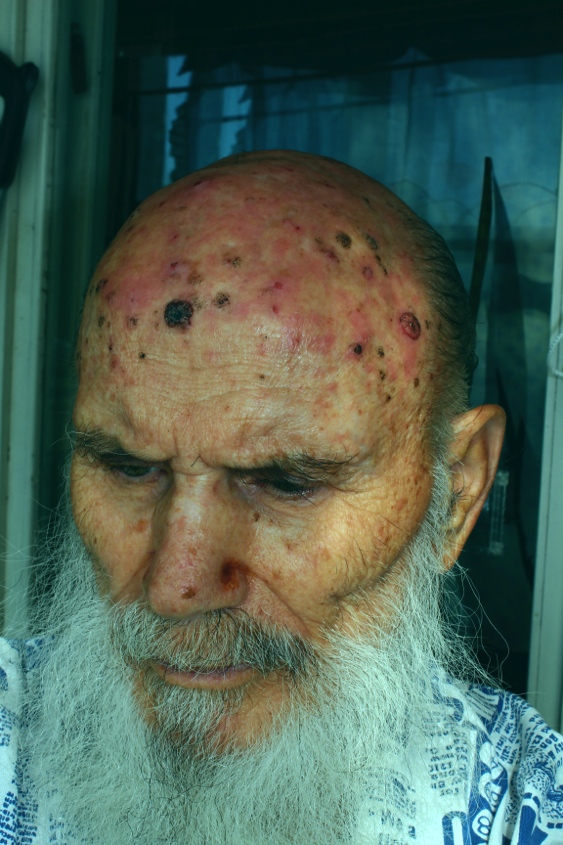 Фотографии от 23.08. 2014 года.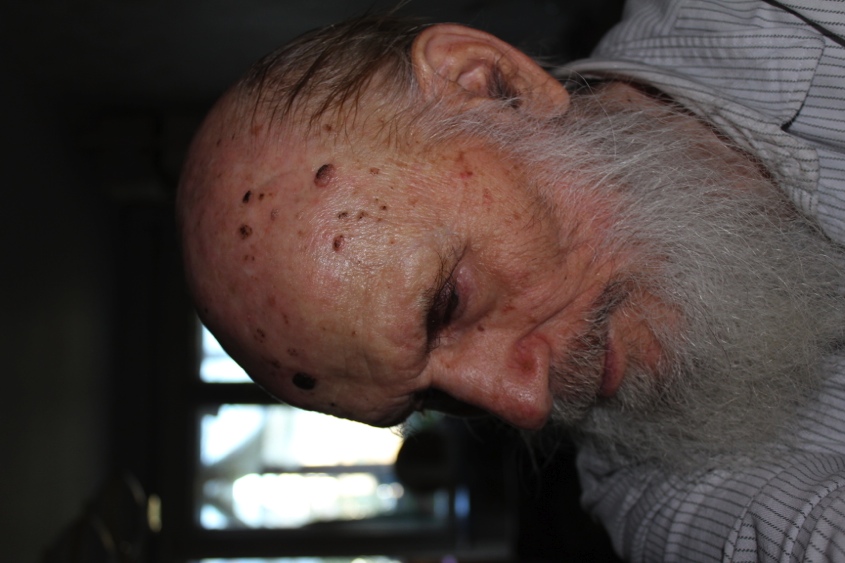 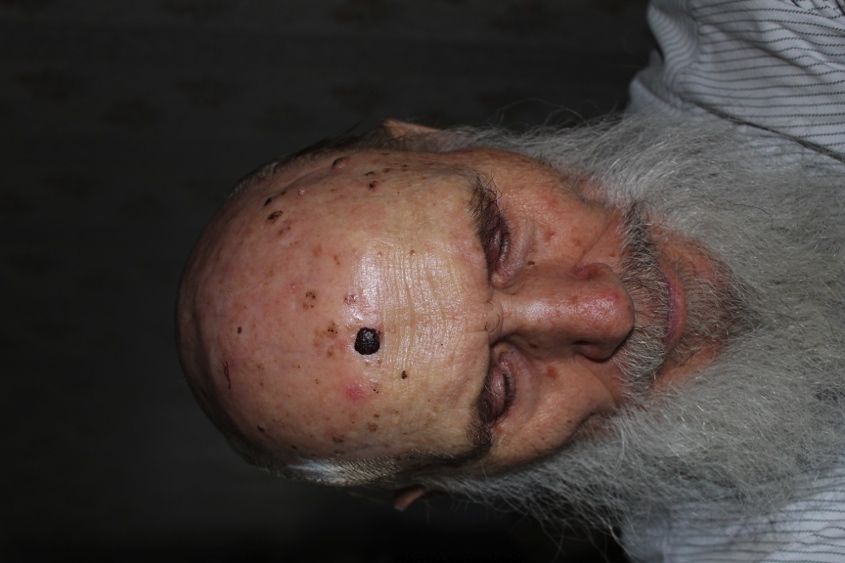 Фотографии от 16.09.2014 года.Фотографии от 29.09.2014 года. 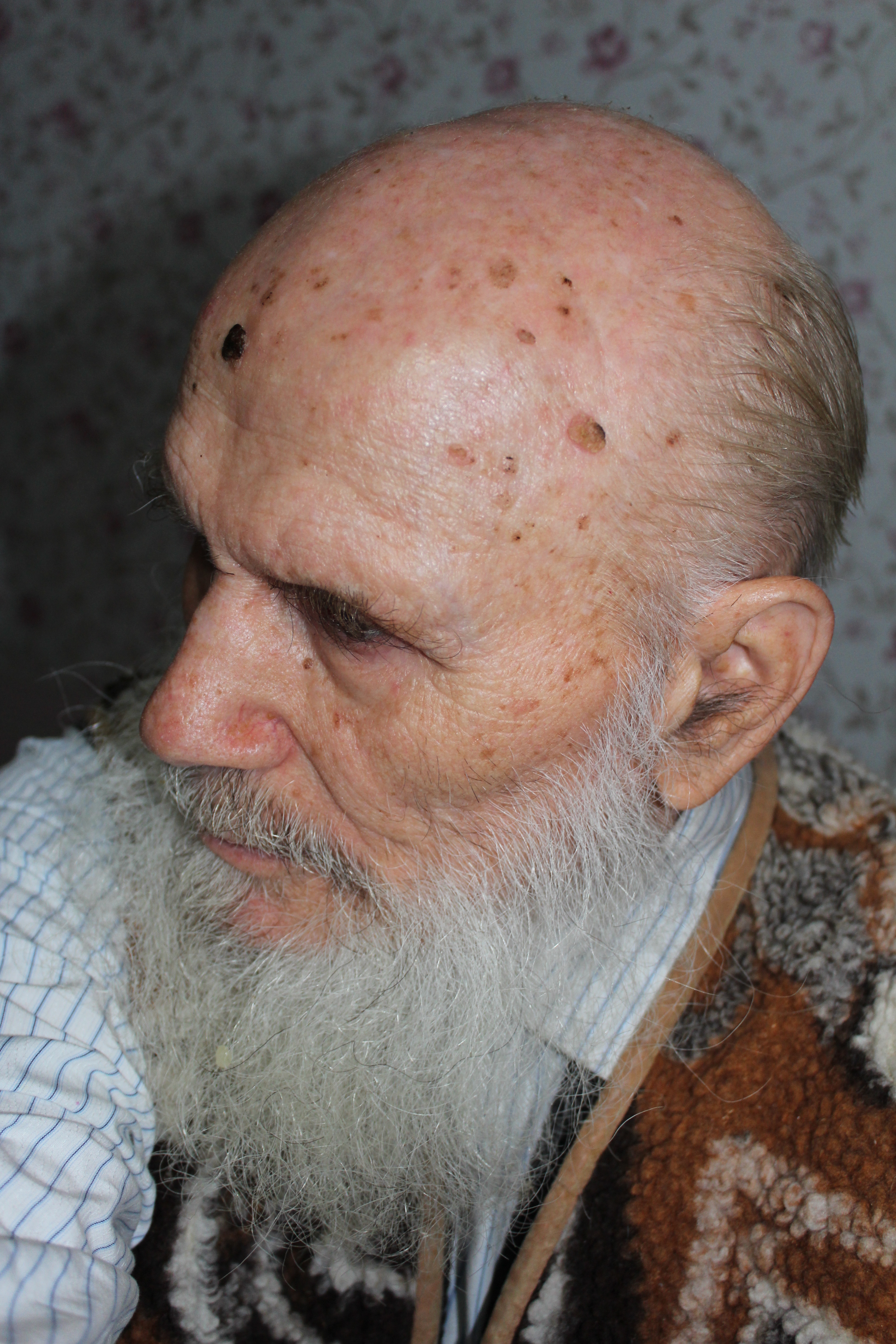 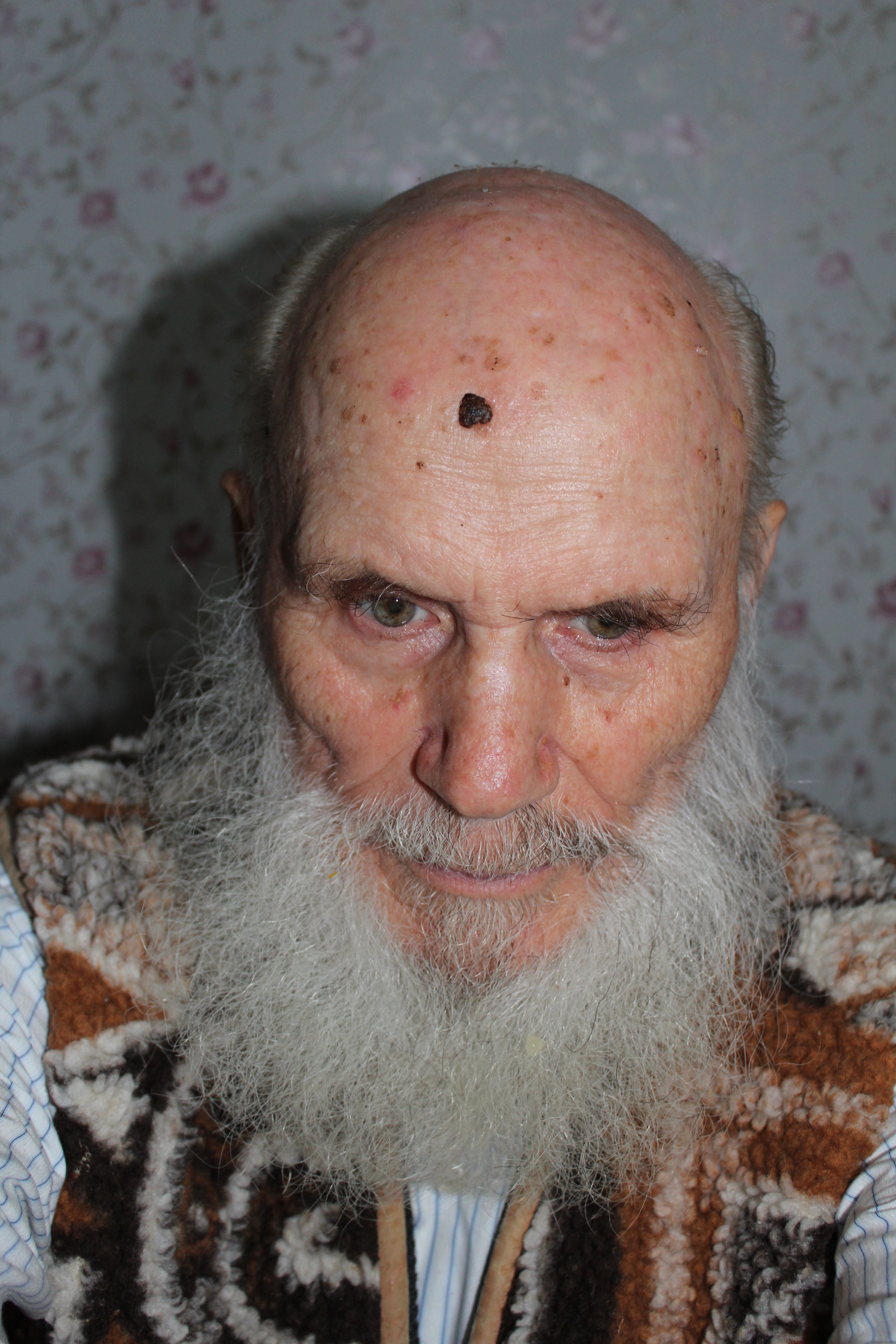 В начале нашего с Василием Николаевичем эксперимента я не планировал публикацию на сайте его промежуточных результатов. Побаивался. Но результаты, а главное уверенность в успехе самого Василия Николаевича, изменили моё отношение к этой теме.Несмотря на тяжёлые начальные условия (возраст, букет заболеваний) мы явно получили отличные результаты:Фотографии свидетельствуют – базалиома отступает.Есть признаки улучшения по поводу рака простаты – исчезли резкие боли при мочеиспускании.Исчезла мышечная слабость.Вес снизился на 14 кг. Улучшилось настроение, что видно даже по фотографиям.В ближайшее время Василий Николаевич сдаст анализы на наличие онкомаркеров. На будущей неделе мы эти результаты опубликуем. Ждите наших сообщений и новых фотографий. Пожелаем Василию Николаевичу успехов в борьбе за восстановления здоровья с помощью “Самарского Здоровяка”, а всем, у кого есть, не дай Бог, такие же или подобные проблемы со здоровьем, брать его пример на вооружение. 2014-10-14                                                                                                                                                    Малышев В.